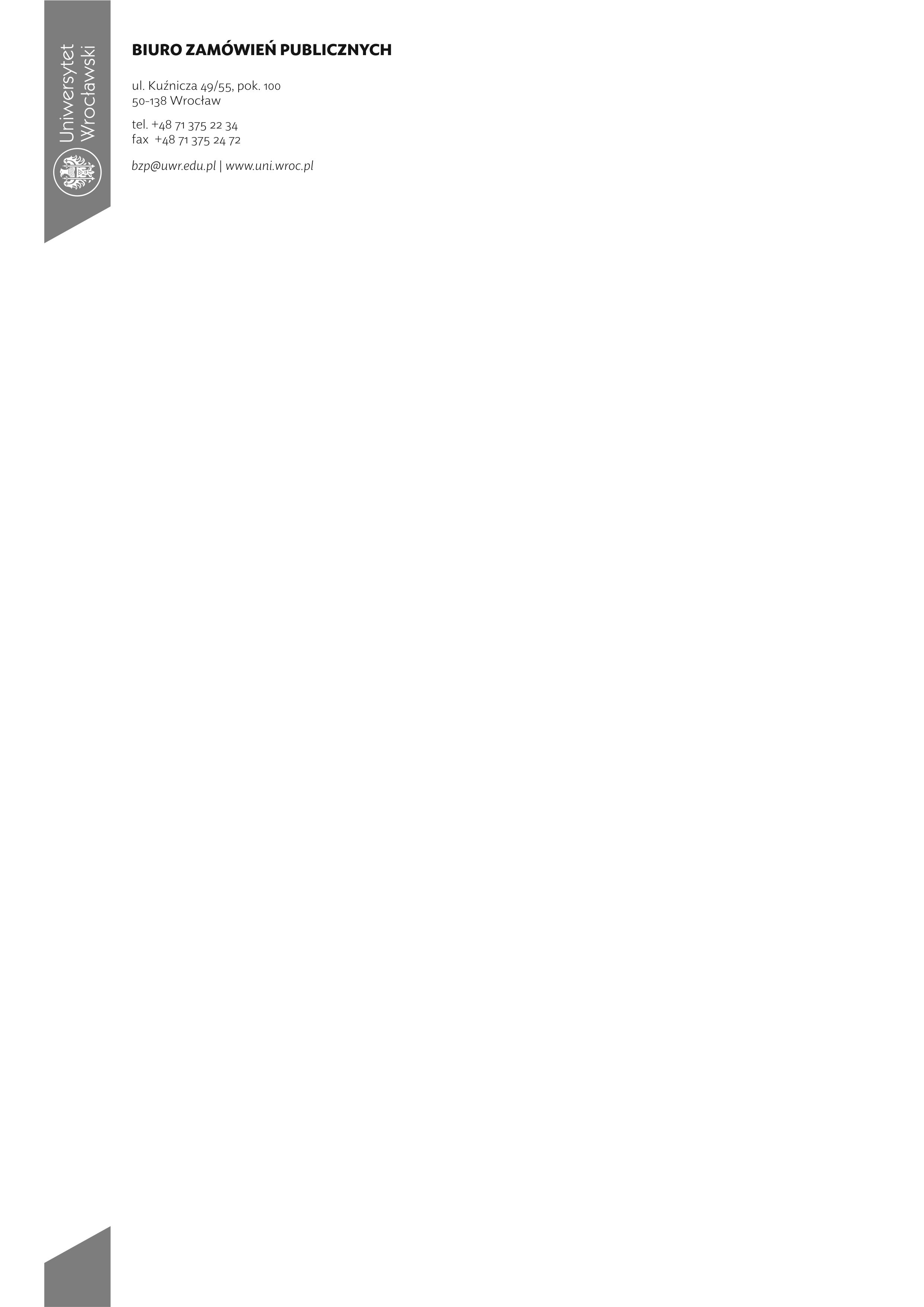 Wrocław, dnia 23.08.2022 r.nr postępowania: BZP.2711.39.2022.APWykonawcy(informacja zamieszczona na stronie internetowej prowadzonego postępowania)INFORMACJA Z OTWARCIA OFERTDotyczy: Postępowania na realizację zadania pod nazwą: „Zakup i dostawa mikrofalowego syntezatora peptydów”Na podstawie art. 222 ust. 5 ustawy z dnia 11 września 2019 r. Prawo zamówień publicznych (t.j. Dz.U. 2021 r. poz. 1129 ze zm.) Uniwersytet Wrocławski jako Zamawiający przekazuje informacje z otwarcia ofert, które odbyło się w dniu 23.08.2021 r. o godz. 10:30. Zamawiający informuje, że złożona została następująca oferta:Przewodnicząca Komisji PrzetargowejAnna PawliszynNr ofertyNazwa i adres WykonawcyKryteria oceny ofert odczytane na otwarciu:Najniższa cena (C) Okres gwarancji (G) Rozbudowa urządzenia (R) 1Cemis-Tech sp. z o.o.ul. Ludwika Rydygiera 8/24/1015, 01-793 WarszawaC:  498 000,00 PLNG: 12 miesięcyR: TAK